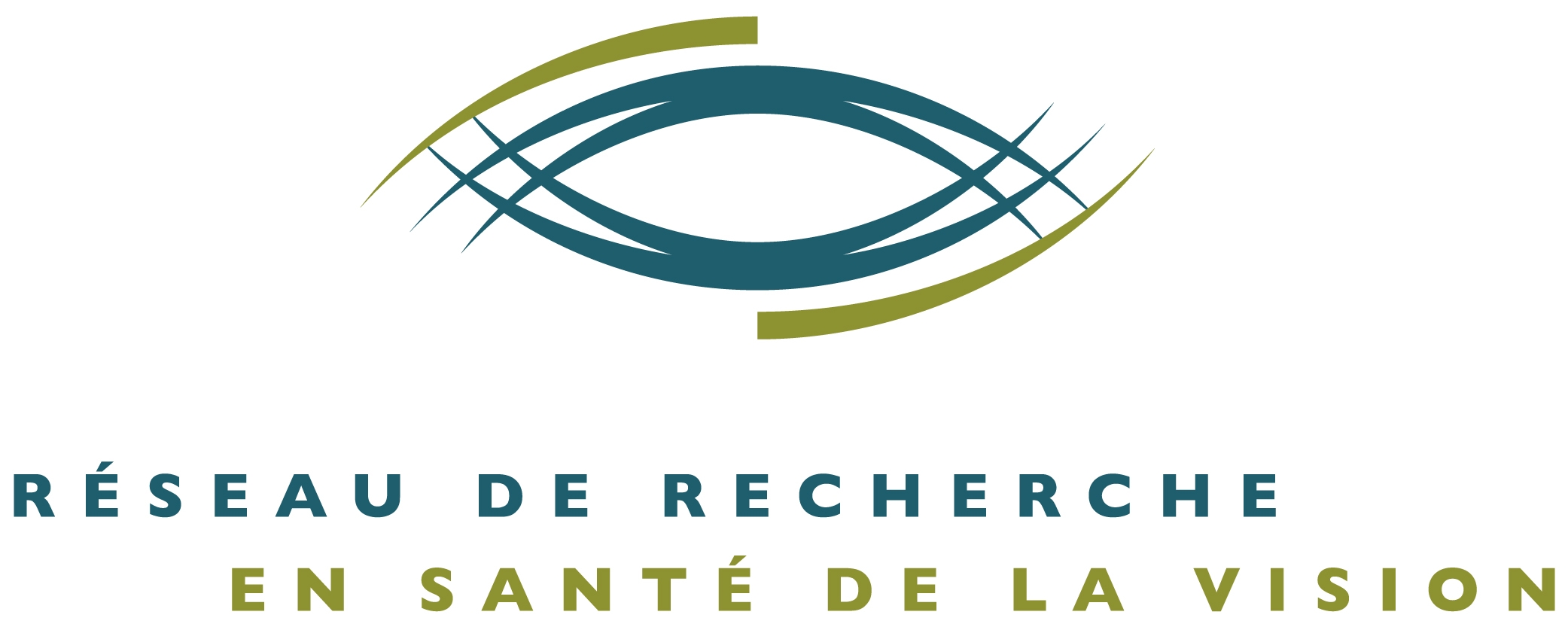 BOURSE DE PERFECTIONNEMENTPROGRAMME ÉTUDIANTRÉSEAU DE RECHERCHE EN SANTÉ DE LA VISIONConcours 2019-2020RÈGLEMENTSDates limites de soumission : 		1er juin 2019*								1er septembre 2019*						1er décembre 2019*						1er mars 2020*		*Advenant que ces dates tombent un vendredi ou un samedi, le candidat aura jusqu’au dimanche soir pour faire parvenir sa demande au RRSVObjectifL’objectif de cette initiative est d’apporter un soutien financier aux membres étudiants des cycles supérieurs et stagiaires postdoctoraux du Réseau de recherche en Santé de la vision (RRSV) pour la participation à diverses activités ;Présentation (orale ou par affiche) dans le cadre d’une activité de diffusion scientifique nationale ou internationale (conférence, symposium, atelier, congrès)Formation spécialisée (stage de courte durée, visite d’un laboratoire afin d’élaborer/poursuivre une collaboration, formation sur un équipement sophistiqué, cours spécialisés, etc.)Les objectifs particuliers du programme sont de:Favoriser le réseautage et les collaborations Faciliter la participation des membres étudiants du Réseau à des évènements scientifiques d’envergure nationale et internationaleRécompenser l'excellence de la recherche en santé de la vision par des membres étudiants du RRSVFaire reconnaître l’excellence de leur travail au sein de la communauté scientifique nationale et internationaleAider les étudiants membres du Réseau à développer leur capacité de recherche en acérant une formation dans un domaine de pointe de recherche en visionMontant du financement et nombre de prixUn (1) financement d’une valeur maximale de 1,500$ par étudiant sera octroyé. Une (1) bourse par compétition sera attribuée, pour un maximum de quatre (4) par année financière (1er avril au 31 mars). Un (1) seul financement par étudiant par année financière pourra être attribué dans le cadre de ce programme. Admissibilité Les critères d’admissibilité sont:Pertinence du projet par rapport à la mission et aux domaines de recherche en santé de la vision du RRSV. Les demandes qui ne correspondent pas au mandat du RRSV ne seront pas évaluéesCe concours est ouvert à tous les membres étudiants du Réseau Vision, incluant les étudiants internationaux Vous devez être étudiant (MSc, PhD, médecine), stagiaire postdoctoral ou résidents dans une université du Québec, un hôpital universitaire, un centre/institut de recherche ou dans un autre organisme de santé sous la supervision d’un membre du Réseau VisionL’évènement doit avoir lieu au maximum 3 mois après la date limite du concours au RRSVLes demandes peuvent être reçues tout au long de l’annéeUne (1) seule demande par candidat sera acceptée à chaque compétition Dépenses admissiblesLes frais d’inscription au congrès, les frais de transport (en classe économique), les frais de permis et de visa, les frais pour l’assurance médicale, les frais d’hébergement, les frais pour les repas non couverts par l’évènement (50$/jour - excluant l’alcool) sont toutes des dépenses admissibles.Processus d'examen et critères d'évaluationPour attribuer un prix, le comité d’évaluation se fonde sur l'excellence de la recherche, le prestige de l’évènement, la pertinence et l’impact de l’évènement dans la formation de l’étudiant et le potentiel d’augmenter la capacité de recherche en vision au Québec. Chaque demande sera évaluée et classée selon son mérite individuel et collectif, en se basant sur les documents suivants:Qualité scientifique du résumé soumis Qualité de la justification Lettre de support du directeur de rechercheLe comité scientifique du RRSV se réunira quatre (4) fois par année pour évaluer les demandes reçues dans le cadre de ce programme. Documents requis:Formulaire « Bourse de perfectionnement » et la « Justification » appropriée dûment complétésLettre de support signée du directeur de recherche soulignant la pertinence du voyage (participation et contribution de son étudiant à l’évènement) et l’impact dans la formation de l’étudiant et sur le développement de la capacité de recherche dans leur laboratoireCV commun canadien de l’étudiant en format FRQSa.	Présentation dans une activité de diffusion scientifique (peuvent être fournies plus tard si non disponibles lors de la demande)a.1	Confirmation de l’inscription à l’évènement a.2	Confirmation de la soumission du résumé à l’évènement (oral / par affiche)Formation de courte duréeb.1	Lettre d’invitation du laboratoire-hôteNB : Le paiement de la bourse sera fait après l’évènement une fois tous les documents justificatifs mentionnés ci-haut ainsi que les pièces justificatives (reçus officiels, carte embarquement, etc.) auront été reçus par le RRSV.  EngagementTout récipiendaire d’un financement du RRSV s’engage à:Reconnaître le soutien du RRSV partout où indiqué, en utilisant l’un des libellés suivants, selon la langue de publication et le sujet traité: « Le Réseau de recherche en santé de la vision » ou « The Vision Health Research Network » Ou s’il s’agit d’un projet en lien avec la DMLA : « La Fondation Antoine Turmel et le Réseau de recherche en santé de la vision » ou « The Antoine Turmel Foundation and The Vision Health Research Network » Répondre aux demandes de suivi que lui enverra le RRSV pour fins d’évaluation de ses programmes de financementPrésenter les résultats de son projet de recherche à la réunion annuelle du RRSVPrière de faire parvenir une copie électronique de votre demande au : reseau.vision@ircm.qc.caPour de plus amples informations, n'hésitez pas à communiquer avec :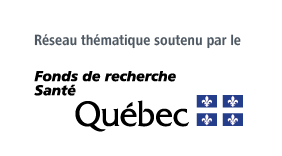 Réseau de recherche en santé de la vision514-987-5636reseau.vision@ircmqc.cawww.reseauvision.caBOURSE DE PERFECTIONNEMENT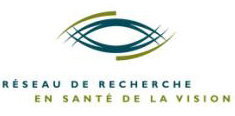 Concours 2019-2020FORMULAIREDates limites de soumission : 		  1er juin*  		      1er septembre*		   1er décembre* 		    1er mars*    *Advenant que ces dates tombent un vendredi ou un samedi, le candidat aura jusqu’au dimanche soir pour faire parvenir sa demande au RRSVNOM, Prénom:Adresse courriel:Téléphone:Adresse postale:Niveau, Programme d’études, Université, Faculté et Département:Langue de correspondance : 		    Français		   AnglaisCoordonnées du directeur de rechercheNOM, prénom :Adresse courriel:Nom de l’évènement : Date et durée de l’évènement :Site internet : Endroit (université/institution, ville, pays) :Type d’évènement :   Conférence         Congrès       Symposium          Atelier        Autre :__________  OU   Formation de courte durée Envergure de l’évènement :   Nationale       Internationale    Type de présentation (si applicable) :   Présentation orale       Présentation par affiche	 Ce projet implique-t ’il l’utilisation d’une ressource du RRSV?	 oui  		nonSi oui, précisez Infrastructures communes (précisez laquelle/lesquelles : _________________________)  Programme Réseautage national et international  Autre (précisez : ________________________________) Ce projet pourrait-il avoir un impact sur la compréhension et/ou le traitement de la DMLA ? 						oui  		nonBOURSE DE PERFECTIONNEMENTConcours 2019-2020JUSTIFICATIONPrésentation dans une activité de diffusion scientifiqueDÉTAILS DE LA PRÉSENTATIONTitre:Auteurs : Résumé de la communication soumise :JUSTIFICATION DE LA DEMANDE (maximum 300 mots)Décrivez votre formation courante et passéeDécrivez votre contribution au projetDécrivez l’impact de votre participation à cet évènement sur votre formation et la pertinence au mandat du RRSV (développement de collaborations et acquisition de nouvelles expertises) ESTIMATION DES COÛTS* Même sI votre total excède 1,500$, le réseau émettra au récipiendaire de la bourse un chèque jusqu’à concurrence de 1,500$.NB : Les factures originales ainsi que les cartes d’embarquement pour les vols d’avion sont requises pour l’émission du chèque BOURSE DE PERFECTIONNEMENTConcours 2019-2020JUSTIFICATIONFormation de courte de duréeDÉTAILS SUR LE LABORATOIRE-HÔTECoordonnées du directeur-hôteNOM, Prénom :Courriel :Adresse postale :Liste de toutes les personnes affiliées au projet et fonctionDescription du milieu d’accueil (maximum100 mots)JUSTIFICATION DE LA DEMANDE (maximum 300 mots)Décrivez le nature des activités entreprises lors de votre visite, votre rôle, l’impact sur votre formation et le potentiel d’augmenter votre capacité de rechercheESTIMATION DES COÜTS* Même sI votre total excède 1,500$, le réseau émettra au récipiendaire de la bourse un chèque jusqu’à concurrence de 1,500$.NB : Les factures originales ainsi que les cartes d’embarquement pour les vols d’avion sont requises pour l’émission du chèque DétailsMontant ($ CAN)Total*NomsFonction (étudiants MSc, PhD, stagiaire post-doctoral, directeur, collaborateur, chercheur-hôte, assistant, technicien, etc.)DétailsMontant ($ CAN)Total*